По  экспериментальным   данным  смешанного  соединения   элементов  построить  векторно -топографическую   диаграмму ,  проанализировать   ее  и сделать выводы.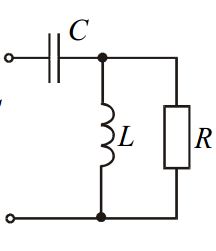 Схема смешанного соединенияДанные:U=6(B)I=38(mA)ᵠ=36(град)=7,6(В)=6,2(В)=6,2(В)=38(mA)=28(mA)=24(mA)=158(Ом)=92,9(Ом)=127,8(Ом)=0,33(мкФ)S=0,228(ВА)P=0,184(Вт)Q=0,134(Вар)